กฟ. ๙๗(๓)-๐๘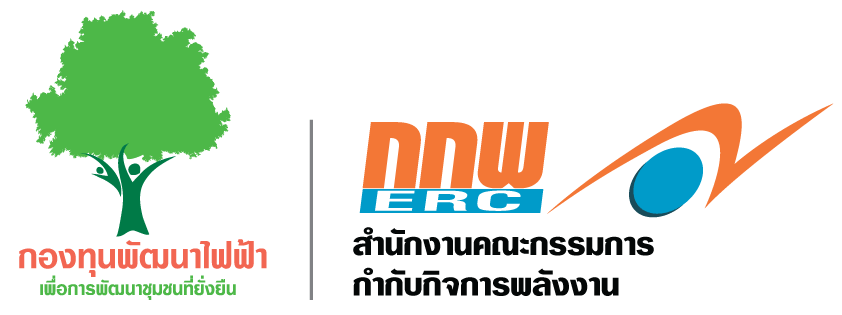 สรุปเอกสารที่ใช้ในการเสนอแผนงานประจำปีงบประมาณ พ.ศ. ..........กองทุนพัฒนาไฟฟ้า 	                             	ที่อยู่วัน เดือน ปีเรื่อง   แผนงานประจำปีงบประมาณ พ.ศ. ..........เรียน  ประธานกรรมการกำกับกิจการพลังงานกองทุนพัฒนาไฟฟ้า 			             ในการประชุม คพรฟ. ครั้งที่ ............. เมื่อวันที่ ........... เดือน ................... พ.ศ. ................ ได้พิจารณาแผนงานประจำปี สำหรับการดำเนินงานในปีงบประมาณ พ.ศ. .......... โดยมีรายการเอกสารประกอบการจัดทำแผนงานประจำปี ดังนี้ทั้งนี้ ได้นำเสนอแผนงานประจำปีต่อผู้ว่าราชการจังหวัดที่โรงไฟฟ้าตั้งอยู่ให้ความเห็นประกอบการพิจารณาเรียบร้อยแล้ว และได้จัดส่งไฟล์อิเล็กทรอนิคส์ของเอกสารข้างต้น มาพร้อมนี้จึงเรียนมาเพื่อโปรดพิจารณาขอแสดงความนับถือ     (                           	 )ประธาน คพรฟ. ที่อยู่			เบอร์ติดต่อ		๑. สรุปแผนยุทธศาสตร์และกรอบการจัดสรรเงินกองทุนพัฒนาไฟฟ้าประจำปีงบประมาณ พ.ศ. .......... – .......... กองทุนพัฒนาไฟฟ้า...................................... (กฟ. ๙๗(๓)-ย๓)๒. สรุปผลการศึกษา ประเมิน หรือวิจัยผลกระทบจากการดำเนินงานของโรงไฟฟ้า    กองทุนพัฒนาไฟฟ้า ..................................................................(กฟ. ๙๗(๓)-ย๒)๓. สรุปรายละเอียดของโครงการที่ได้รับการพิจารณาสนับสนุนตามแผนงาน 
    ประจำปีงบประมาณ พ.ศ. .......... (กฟ. ๙๗(๓)-๐๖)๔. รายละเอียดของค่าใช้จ่ายในการบริหารจัดการ (กฟ. ๙๗(๓)-๐๗/1-3)๔. รายละเอียดของค่าใช้จ่ายในการบริหารจัดการ (กฟ. ๙๗(๓)-๐๗/1-3)๕. รายชื่อโครงการชุมชนที่ผ่านการกลั่นกรองโดย คพรฟ. (กฟ. ๙๗(๓)-๐๙)๕. รายชื่อโครงการชุมชนที่ผ่านการกลั่นกรองโดย คพรฟ. (กฟ. ๙๗(๓)-๐๙)๖. แผนปฏิบัติการของกองทุนพัฒนาไฟฟ้า (กฟ. ๙๗(๓)-๑๐)๖. แผนปฏิบัติการของกองทุนพัฒนาไฟฟ้า (กฟ. ๙๗(๓)-๑๐)